Morning Daily Announcements for February 10, 2021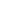 If you would like to be part of the yearbook class next year, please send Mrs. Hill an email so that she can send you an application.  The application is due by 2/26.  If you have any questions, please email Mrs. Hill.The Drama Club will hold auditions today at 2:30pm. Find the meeting link at Drama.MrsPyne.com. All students in grades 7-12 are welcome to try out. Middle School Student Council will meet today at 2:30pm.  You can find the link on the Avon Middle High School website under Calendar.Avon Public Library – Please find the Calendar of Events for the Avon Public Library for the months of February and March.Announcements for Februiary 10, 2021.pdf